Příloha č. 5/3 Kupní smlouvyna dodávky městských nízkopodlažních trolejbusůjako na veřejnou zakázku(podle ust. § 2079 a násl. zák.č. 89/2012 Sb.) Trasa pro zkušební jízdy trolejbusů dle čl. 9.8.2. a čl. 9.9.2.1. Kupní smlouvy – viz přiložený plánek.Vozovna DSZO na Podvesná XVII: 49°13'34.654"N, 17°41'38.011"E - 49°13'37.819"N, 17°41'39.440"E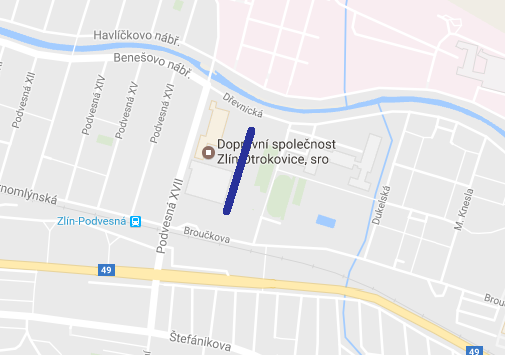 Ve Zlíně dne					V Plzni dne 2. července 2018………………………........…....			……............................…..Ing. Josef Kocháň				Ing. Jaromír Šilhánekjednatel 						předseda představenstva………………………........…....			…………………………………………..Ing. Jiří Ondráš					Ing. Karel Majerjednatel						člen představenstva………………………........…....Josef Novákjednatel………………………........…....Mgr. Ivo Kramářjednatel ………………………........…....Ing. Radek Řehákjednatel………………………........…....Bc. Kateřina Francovájednatel ………………………........…....Bc. Miroslav Štarhajednatel